Univerzita J. SelyehoReformovaná teologická fakulta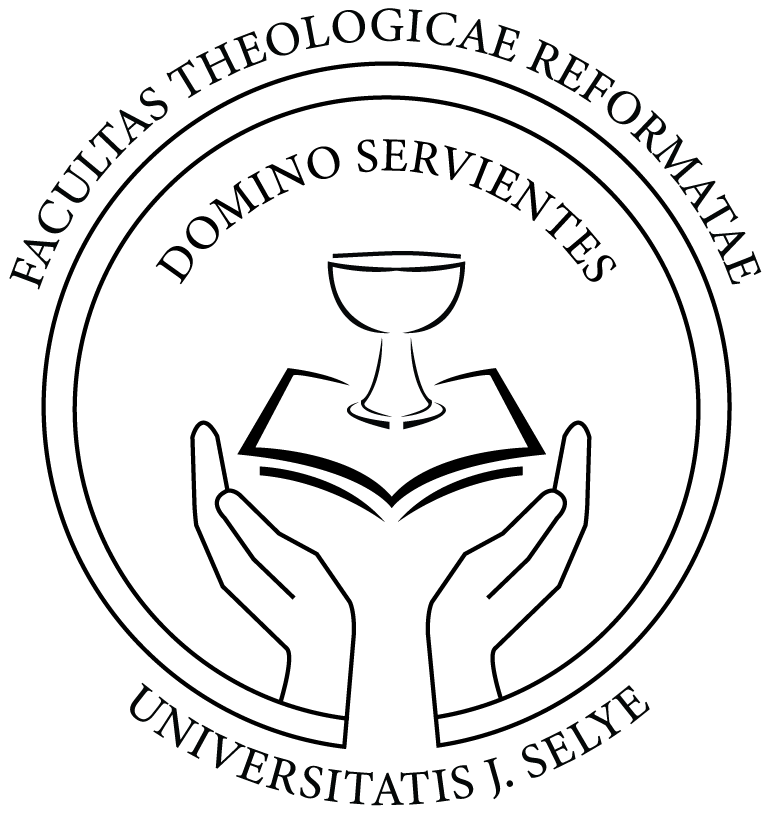 Organizačný poriadokKomárno2023Organizačný poriadok vydáva Reformovaná teologická fakulta (ďalej len „fakulta“ alebo „RTF“) na základe § 15. ods. 1. písm. f) zákona č. 131/2002 Z.z. o vysokých školách a o zmene a doplnení niektorých zákonov (ďalej „Zákon“ alebo „vysokoškolský zákon“) a v súlade so Štatútom fakulty a ďalšími vnútornými predpismi fakulty.Článok 1Úvodné ustanovenie(1) Organizačný poriadok fakulty (ďalej len „organizačný poriadok”) je vnútorným organizačným predpisom, ktorý určuje postavenie a pôsobnosť fakulty, jeho organizačnú štruktúru, sústavu vnútorných predpisov, spôsob ich určovania platnosti, účinnosti a postup pri ich zrušení, keď sú v rozpore so Zákonom alebo iným všeobecne záväzným právnym predpisom, so Štatútom fakulty alebo iným vnútorným predpisom Univerzity J. Selyeho (ďalej len „UJS“).(2) Organizačný poriadok je záväzný pre všetkých zamestnancov, ktorí sú v pracovnoprávnom vzťahu s UJS a sú zaradený na RTF.Článok 2Názov, sídlo a adresa fakulty(1) Názov fakulty je Reformovaná teologická fakulta Univerzity J. Selyeho. Ako skrátený názov sa môže používať názov „RTF“ alebo „RTF UJS“.(2) Sídlom RTF je Komárno.(3) Adresa fakulty je: Bratislavská cesta 3322.; 945 01 Komárno.Článok 3Postavenie a pôsobnosť RTF a orgánov akademickej samosprávy fakulty(1) RTF prispieva k plneniu poslania a hlavných úloh UJS v oblasti:a) študijný program: reformovaná teológia;b) študijný program: misiologia, diakonia, sociálna starostlivosť;c) študijný program: katechetika (pedagogický smer);d) doktorandské štúdium v odbore teológie;e) rigorózne konanie v oblasti reformovanej teológie;f) habilitačné a inauguračné konania v odbore teológia.(2) Fakulta rozvíja študijný odbor reformovaná teológia a uskutočňuje akreditované študijné programy.(3) Rozsah samosprávnej pôsobnosti fakulty, postavenie a pôsobnosť orgánov akademickej samosprávy fakulty určí vysokoškolský zákon. (4) Orgány akademickej samosprávy v zmysle Štatútu RTF sú:a) dekan fakulty;c) Akademický senát RTF (ďalej „AS RTF“);d) Disciplinárna komisia RTF (ďalej „DK RTF“).(5) Ďalšie orgány fakulty sú: a) Vedecká rada RTF (ďalej „VR RTF“); b) Rada pre zabezpečovanie kvality RTF (ďalej „RZK RTF“);c) stále a dočasné poradné orgány dekana RTF (ďalej „DPO“).(6) Postavenie a pôsobnosť AS RTF je zakotvené v čl. 8. Štatútu RTF.(7) Postavenie a pôsobnosť dekana je zakotvené v čl. 7. Štatútu RTF.(8) Postavenie a pôsobnosť VR RTF je zakotvené v čl. 10. Štatútu RTF.(9) Postavenie a pôsobnosť DK RTF je zakotvené v čl. 9. Štatútu RTF.(10) Postavenie a pôsobnosť RZK RTF je zakotvené v čl. 11. Štatútu RTF.(11) Stále poradné orgány dekana RTF sú:	a) Kolégium dekana (ďalej len „KD“). KD tvoria vysokoškolský učitelia a výskumní pracovníci, ktorí pôsobia na fakulte; doktorandi na dennom štúdiu; zástupca študentov a asistent dekana fakulty. KD zvoláva podľa potreby a vedie dekan fakulty. Do spôsobilosti KD partia tie záležitosti, ktoré zo Zákona a/alebo zo Štatútu RTF nepatria do spôsobilosti iných orgánov fakulty. Z porady KD asistent dekana píše zápisnicu. 	b) Grémium dekana (ďalej „GD“). GD tvoria: dekan fakulty a prodekani fakulty. GD zvoláva podľa potreby a vedie dekan fakulty. Do spôsobilosti GD patria operačné záležitosti a veci vo fáze prípravy ktoré potenciálne ovplyvňujú život a činnosť fakulty. Z porady GD, podľa potreby sa píše zápisnica alebo poznámka, ktorú pripraví dekan alebo na základe poverenia dekana jeden prodekan fakulty.(12) Dočasné poradné orgány dekana sa zriaďujú na konkrétne veci. Členov DPO vymenuje dekan fakulty. Členovia DPO môžu byť aj zamestnanci UJS, aj externí odborníci. O trvanie členstva v DPO rozhoduje dekan fakulty. Článok 4Úseky a útvary fakulty(1) Organizačnú štruktúru fakulty tvoria:a) dekanát,b) katedry fakulty,c) inštitúcie.(2) Organizačná štruktúra fakulty sa ďalej člení:a) dekanát:dekanprodekan pre akreditáciu, pre zabezpečovanie kvality a za vonkajšie vzťahyprodekan pre študijné záležitosti a pre vedu a výskumasistent dekanaštudijný referentb) katedry:Katedra Starej a Novej zmluvyKatedra systematickej a praktickej teológieKatedra historických viedKatedra aplikovaných viedc) inštitúcie:na katedrách sa môžu zriadiť inštitúcie na realizáciu dlhodobého a krátkodobého výskumu alebo na konkrétny projekt; inštitúcie patria do organizačnej štruktúry fakulty, ale nie sú ani organizačné časti, ani organizačné jednotky fakulty;inštitúcia má svojho vedúceho, ktorého nominuje vedúci katedry, alebo výskumný tím na katedre a vymenuje ho dekan. vedúci inštitúcie nie je vedúcim zamestnancom UJS, je zodpovedný za koordináciu konkrétneho výskumu alebo projektu; názov inštitúcie vždy sa používa spolu názvom danej katedry;zriadenie inštitúcie na katedre – na podnet vedúceho katedry alebo výskumného tímu na katedre – vyhlasuje dekan fakulty formou rozhodnutia dekana. (3) Organizácia a činnosť fakulty sa riadi jej Štatútom, ktorý schvaľuje AS RTF a Akademický senát UJS a organizačným poriadkom, ktorý schvaľuje AS RTF.Článok 5Kompetenčné väzby, rozsah a obsah kompetencií jednotlivých zložiek(1) Rozsah a obsah kompetencií dekana je zakotvené v čl. 7. ods. 16. Štatútu RTF. Okrem toho, dekan:a) je predstaviteľom fakulty, riadi ju, zastupuje a koná vo veciach fakulty;b) za svoju činnosť zodpovedá AS RTF a rektorovi UJS;c) koná v mene UJS na základe ústneho alebo písomného poverenia rektora UJS. V týchto prípadoch zodpovedá rektorovi. Navrhuje rektorovi uzatváranie, zmeny a zrušovanie pracovno-právnych vzťahov na fakulte. Určuje podmienky prijatia na štúdium v tých študijných programoch, kde podmienky nie sú presne stanovené vo vnútorných predpisoch RTF, alebo UJS. Koná v procese vytvárania nových študijných programov, v akreditačných procesoch v súlade vnútornými predpismi zabezpečovania kvality fakulty a UJS. Rozhoduje vo veciach týkajúcich sa akademických práv a povinností študentov zapísaných na štúdium podľa študijných programov uskutočňovaných na fakulte. Organizuje a vedie spoluprácu s inými vysokými školami, právnickými osobami a fyzickými osobami, a to aj so zahraničnými;d) na svoje funkčné obdobie určí počet prodekanov a určí aj ich kompetenciu, že pre akú oblasť budú zodpovední. Podľa rozhodnutiu dekana fakulty, RTF môže mať aj jedného prodekana. e) poverí prodekana resp. prodekanov max. na 6 mesiacov a predloží AS RTF návrh na ich vymenovanie. Po chválení vymenovania prodekanov v AS RTF, dekan vymenúva prodekanov. Funkčné obdobie prodekanov končí spolu funkčným obdobím dekana, ktorý ich vymenoval. f) z poverenia rektora koná vo veciach priznávania sociálnych a motivačných štipendií;g) riadi a kontroluje vedeckú, pedagogickú činnosť fakulty a zodpovedá za ňu;h) predkladá AS RTF na schválenie členov VR RTF a menuje ich;i) koordinuje prípravu podkladov pre VR RTF, zvoláva ju a vedie jej zasadnutia;j) rozhoduje o personálnych otázkach, ak Zákon a vnútorné predpisy UJS neustanovujú inak;k) po pojednaní v AS RTF zriaďuje, zlučuje, rozdeľuje a zrušuje vedecké, pedagogické, vývojové, hospodárske a informačné pracoviská a účelové zariadenia fakulty;l) v štipendijných otázkach a v otázkach školných poplatkov koná v súlade so Zákonom a vnútornými predpismi UJS;m) v prospech pedagogickej a výskumnej činnosti fakulty, na základe poverenia alebo súhlasom rektora podpisuje zmluvy o spolupráci medzi RTF a inými právnymi subjektami alebo fakultami iných univerzít a vysokých škôl, vedeckých a výskumných inštitúcií a to aj zo zahraničia;n) má právo zvolať akademickú obec fakulty alebo osobitné zhromaždenie zamestnancov, učiteľov alebo študentov fakulty a navrhnúť program tohto zasadnutia;o) je povinný informovať raz ročne akademickú obec o stave fakulty, o výsledkoch pedagogickej, vedecko-výskumnej a hospodárskej činnosti fakulty;p) vyhodnocuje raz do roka pracovné zaťaženie akademických zamestnancov fakulty; r) koná v procesoch zabezpečenia kvality na základe a v rámci vnútorných predpisoch RTF a UJS. s) zastupuje RTF v Reformovanej kresťanskej cirkvi na Slovensku (ďalej „RKC“) a v jej orgánoch. Na základe čl. VI., § 14a, ods. (6) Ústavy RKC, dekan je členom Synody RKC, ako „zástupca teologickej akadémie“ s hlasovacím právom. V Synode RKC, dekana fakulty môže zastupovať dekanom poverený zástupca z fakulty.(2) Rozsah a obsah kompetencií prodekanova) prodekani fakulty zabezpečujú hospodársky a administratívny chod fakulty podľa poverenia dekana hlavne v tých záležitostiach a v kompetenciách, ktoré im boli zverene dekanom fakulty;b) prodekani fakulty koordinujú plnenie úloh vyplývajúce z rozhodnutia dekana, jeho poradných orgánov, AS RTF a RZK RTF,c) podieľajú sa na tvorbe a realizácii rozvojovej stratégii fakulty v rozsahu určeným dekanom,d) sledujú dodržiavanie právnych noriem pri výkone činností fakulty,e) dohliadajú na účelné využívanie finančných prostriedkov určených na činnosť fakulty,f) riadia a kontrolujú administratívnu časť dekanátu fakulty v spolupráci s rektorátom a ostatnými pracoviskami UJS a cirkevnými organizáciami,g) vypracujú a predložia dokumenty na prerokovanie v ich kompetencii, podľa nariadenie dekana fakulty, rektora a prorektorov UJS;h) pracujú v tých orgánoch fakulty, v ktorých na základe vnútorných predpisov fakulty prodekan je predsedom alebo členom daného orgánu fakulty, i) za svoju činnosť zodpovedajú dekanovi fakulty.(3) Rozsah a obsah kompetencií vedúcich katedier:a) Katedra je základným pracoviskom fakulty. Vzniká na základe potreby zabezpečenia výučby skupiny predmetov študijného odboru alebo študijnej špecializácie. Katedry zriaďuje, zlučuje, rozdeľuje alebo ruší dekan po predchádzajúcom prerokovaní v AS RTF.b) Hlavnými úlohami katedry sú najmä:odborná príprava študentov,rozvoj vedeckého výskumu v rozsahu pôsobnosti katedry,vypracovávanie učebníc a iných učebných pomôcok pre predmety zverené katedre,minimálne v každom druhom akademickom roku predložiť minimálne jeden vedecký grant ktorý – keď bude úspešný – bude realizovaný na katedre,  zabezpečovanie úloh organizačno-administratívneho charakteru v potrebnom rozsahu,starostlivosť o vedeckú a odbornú činnosť študentov,príprava materiálov pre akreditáciu študijných programov.c) Katedru tvoria:učitelia,študenti doktorandského štúdia v dennej forme,ostatní zamestnanci, pôsobiaci na katedre.d) Na katedre môžu tiež pôsobiť:externí učitelia predmetov a odborov, ktoré katedra zabezpečuje, a stážisti,študenti doktorandského štúdia v dennej a externej forme,študenti ako pomocné vedecké alebo pedagogické sily,zahraniční hostia.e) Vedúci katedry zodpovedá za svoju činnosť dekanovi.(4) Vedúci katedry:v súlade s čl. 7, ods, 16, bod e) Štatútu RTF, je zvolený na základe výberového konania a je vymenovaný dekanom fakulty; riadi a kontroluje pedagogickú a výskumnú činnosť pracovníkov katedry,zodpovedá za udržanie a rast kvality pedagogickej a výskumnej činnosti pracovníkov katedry,dbá o dôsledné dodržiavanie študijného poriadku a ďalších vnútorných predpisov fakulty najmä pri pedagogickej a skúškovej činnosti,v súčinnosti s pracovníkmi katedry zabezpečuje vypracovanie materiálov v zmysle študijného programu,predkladá dekanovi návrhy týkajúce sa:činnosti katedry a to najmä v študijnej, vzdelávacej, vedeckej a odbornej činnosti,organizačného poriadku a ostatných predpisov katedry,materiálneho a finančného zabezpečenia činnosti katedry,personálneho zabezpečenia činnosti katedry,platových a kvalifikačných záležitostí zamestnancov katedry,zabezpečenie výučby externými učiteľmi,organizácie katedry, vytvorenie inštitúcii na katedre, alebo medzi katedrami, dohliada hospodárnosť nakladania s prostriedkami, ktoré sú katedre zverené,dohliada na efektívne využívanie pracovného času pracovníkmi katedry.zvoláva a prerokúva zásadné veci s plénom katedry,iniciuje vypracovanie vedeckých grantov na katedre, v súlade ods. 3, bod b) tohto článku.(5) Vedúceho katedry v jeho neprítomnosti a v rozsahu ním stanovenom zastupuje zástupca vedúceho katedry. Zástupcu vedúceho katedry ustanovuje a odvoláva dekan na návrh vedúceho katedry. Ak nie je zástupca vedúceho katedry určený, zastupuje vedúceho katedry niektorý učiteľ katedry v poradí profesor, docent, iný učiteľ katedry.(6) Rozsah a obsah kompetencií študijného referenta:koordinuje a organizačne zabezpečuje študijný proces na fakulte vo všetkých formách štúdia,komplexne zabezpečuje študijnú a sociálnu agendu v Akademickom informačnom systéme t.j. v AIS-e,na základe poverenia prodekana pre študijné záležitosti, vykoná administratívne úlohy, ktoré patria do kompetencie študijného oddelenia,koordinuje a organizačne zabezpečuje prijímacie konanie nových študentov a doktorandov na fakulte,koordinuje a organizačne zabezpečuje priebeh štátnych skúšok a promócií,riadi agendu spojenú s rozpočtom a financovaním študentských štipendií a školných poplatkov,študijný referent sa za svoju činnosť zodpovedá dekanovi fakulty.(7) Asistent dekanazabezpečuje kontakt medzi učiteľmi, študentmi a zamestnancami dekanom,zabezpečuje materiálne podklady pre fungovanie administratívy fakulty,vykonáva všestranné administratívne úlohy na dekanáte,pracuje poštou a registratúrou fakulty,má na starosti zverejnenie dokumentov fakulty v AIS-e,vykonáva administratívne práce na základe poverenia dekana a prodekanov fakulty,píše zápisnice o rokovaní VR RTF a KD fakulty,vedie a dohliada na agendu fakulty a chod činnosti fakulty o čom informuje dekana fakulty,za svoju činnosť zodpovedá dekanovi fakulty.Článok 6Sústava vnútorných predpisov fakulty(1) Sústavu vnútorných predpisov fakulty tvoria:a) vnútorné predpisy schvaľované AS RTF na návrh dekana alebo predsedu AS RTF;b) vnútorné predpisy schvaľované VR RTF na návrh dekana alebo predsedu VR RTF;c) vnútorné riadiace akty vydané dekanom v rámci jeho pôsobnosti vo vzťahu k zamestnancom fakulty;d) smernice vydané dekanom na základe splnomocňujúceho ustanovenia vysokoškolského zákona, Štatútu UJS alebo iného vnútorného predpisu UJS alebo Štatútu RTF;e) ďalšie predpisy, ak tak určí Štatút fakulty alebo vysokoškolský zákon a dotyčné články Štatútu UJS.(2) V zmysle Zákona a Štatútu fakulty, na RTF existujú minimálne nasledovné vnútorné predpisy:Disciplinárny poriadok RTFOrganizačný a rokovací poriadok odborovej komisie doktorandského štúdiaOrganizačný poriadok RTFPravidlá zriaďovania odborových komisií na RTFRokovací poriadok Akademického senátu RTFRokovací poriadok Disciplinárnej komisie RTFRokovací poriadok Rady pre zabezpečovanie kvality RTFRokovací poriadok Vedeckej rady RTFRokovacím poriadkom Vedeckej rady RTFŠtatúte Rady pre zabezpečenie kvality RTFVnútorný systém zabezpečovania kvality vysokoškolského vzdelávania na RTFZásady rigorózneho konania na RTFZásady volieb do Akademického senátu RTF(3) Vnútorné predpisy, vnútorné individuálne riadiace akty a smernice fakulty sú platné pre všetkých zamestnancov a študentov fakulty, ak v nich nie je ustanovené inak.(4) Vnútorné predpisy fakulty, vnútorné individuálne riadiace akty a smernice sa zverejňujú na webovom sídle fakulty.(5) Vnútorné predpisy fakulty, vnútorné individuálne riadiace akty nesmú byť v rozpore s vnútornými predpismi UJS.Článok 8Platnosť a účinnosť vnútorných predpisov a ich štruktúra(1) Vnútorné predpisy fakulty, ktoré musia byť schválené AS RTF, sú platné dňom ich schválenia AS RTF, ktorý má v pôsobnosti ich schváliť podľa Zákona, Štatútu RTF, Štatútu UJS a tohto Organizačného poriadku, ak nie je ustanovené inak.(2) Vnútorné predpisy fakulty, ktoré musia byť schválené Akademickým senátom UJS, sú platné dňom ich schválenia Akademickým senátom UJS a účinné dňom schválenia, ak v záverečných ustanoveniach vnútorného predpisu nie je uvedené inak.(3) Vnútorný predpis sa spravidla člení na:a) preambulu, ktorá obsahuje údaj o tom, na základe ktorého všeobecne záväzného právneho predpisu sa vnútorný predpis vydáva, ktorý samosprávny orgán fakulty predpis schválil s uvedením dátumu jeho schválenia, resp. vydania;b) vlastný text vnútorného predpisu. Obsah (vnútornú štruktúru) vnútorného predpisu, môže sa členiť na články, paragrafy, odseky a body podľa rozsahu a charakteru vzťahov upravených predpisomc) záverečné a prechodné ustanovenia;d) meno a podpis oprávnenej osoby.(4) Záverečné ustanovenia vnútorného predpisu obsahujú údaj o tom, ktorý skorší vnútorný predpis sa zrušuje. Uvádza sa v nich deň nadobudnutia platnosti a účinnosti vnútorného predpisu, prípadne doba, po ktorú je vnútorný predpis platný a účinný. V záverečných ustanoveniach môže byť uvedené, podľa ktorého vnútorného predpisu sa riadia právne vzťahy, ktoré vznikli za platnosti a účinnosti skoršieho vnútorného predpisu, ale ktoré sa realizujú za platnosti a účinnosti neskoršieho vnútorného predpisu.(5) Ak v záverečných ustanoveniach vnútorných predpisov nie je uvedený skorší vnútorný predpis, ktorý sa zrušuje (viď (4) ods. tohto článku), na základe tohto Organizačného poriadku skorší vnútorný predpis sa zrušuje.(6) Vnútorný predpis fakulty spravidla zrušuje ten orgán fakulty, ktorý vydal. V prípade keď orgán fakulty nezruší vnútorný predpis, ktorý je v rozpore so Zákonom alebo inými vnútornými predpismi fakulty alebo UJS, v otázke zrušenia vnútorného predpisu je smerodajné čl. 9. tohto Organizačného poriadku.Článok 9Postup a spôsob zrušenia vnútorných predpisov(1) Ak je vnútorný predpis, resp. jeho časť, ktorý vydáva dekan v rozpore so Zákonom alebo iným vnútorným predpisom fakulty schváleným AS RTF, VR RTF, môže AS RTF na návrh jej člena vyzvať dekana, aby do 3 mesiacov odstránil rozpor so Zákonom, resp. s vnútorným predpisom.(2) Ak je vnútorný predpis, resp. jeho časť, ktorý vydáva dekan v rozpore so Zákonom alebo vnútorným predpisom UJS, rektor vyzve dekana fakulty aby odstránil rozpor v lehote 3 mesiacov.(3) Ak dekan v stanovenej lehote neodstráni rozpor, rektor predpis, resp. jeho časť zruší.(4) Ak dekan v stanovenej lehote neodstráni rozpor v prípadoch, v ktorých koná vo veciach fakulty a zodpovedá AS RTF, rektor navrhne AS RTF, aby predpis, resp. jeho časť zrušil. Ak AS RTF nezruší predpis, resp. jeho časť svojím uznesením do 3 mesiacov od predloženia návrhu rektora, rektor informuje o tom Akademický senát UJS, ktorý do 3 mesiacov rozhodne o platnosti predpisu alebo jeho časti svojím uznesením.(5) Ak vnútorný predpis fakulty, ktorý schvaľuje AS RTF, je v rozpore so Zákonom alebo vnútorným predpisom UJS, môže Akademický senát UJS na návrh rektora, dekana príslušnej fakulty alebo člena Akademického senátu UJS zrušiť svojím uznesením tento predpis alebo jeho časť.(6) Stratou účinnosti, resp. platnosti vnútorných predpisov podľa ods. 1 až 6 tohto článku, sa neobnovuje platnosť predpisov nimi zrušených.(7) Individuálne rozhodnutia, ktoré boli prijaté na základe vnútorných predpisov pred stratou ich účinnosti alebo platnosti podľa ods. 1 až 6, zostávajú nedotknuté.(8) Uznesenie AS RTF, ktoré zrušuje vnútorný predpis fakulty, ktorý je v rozpore so všeobecne záväzným právnym predpisom alebo vnútorným predpisom UJS schváleným Akademickým senátom UJS, alebo AS RTF, alebo Vedeckou radou UJS alebo VR RTF, oznamuje predseda AS RTF dekanovi, prodekanom a súčastiam fakulty a zverejňuje ho na webovej sídle fakulty.(9) Ak je platnosť a účinnosť vnútorného predpisu určená termínovanou normou (výslovne určená doba účinnosti predpisu vrátane skončenia), platnosť a účinnosť predpisu končí bez ďalšej derogácie (zrušenia) uplynutím doby.(10) Zánik platnosti vnútorných predpisov RTF môže iniciovať aj RKC, vo výnimočnom prípade, ak cirkev má vieroučné výhrady voči obsahom vnútorného predpisu RTF. Žiadosť o zrušenie vnútorného predpisu RTF sa doručuje dekanovi fakulty. Ďalší postup je taký istý, ako v bode (4) tohto článku. Článok 10Používanie pečiatok(1) Dekan fakulty používa na úradné listiny a dokumenty pečiatku podľa platného vnútorného predpisu.(2) Úradná evidencia pečiatky je vedená na sekretariáte dekana fakulty.Článok 11Záverečné ustanovenia(1) Dňom nadobudnutia účinnosti tohto poriadku sa zrušuje predchádzajúci Organizačný poriadok RTF, schválený dňa 02.02.2022.(2) Tento Organizačný poriadok nadobúda platnosť a účinnosť dňom schválenia AS RTF.Organizačný poriadok Reformovanej teologickej fakulty Univerzity J. Selyeho bol schválený Akademickým senátom Reformovanej teologickej fakulty Univerzity J. Selyeho, dňa .....................       Mgr. Zsolt Görözdi, Th.D.                                        doc. ThDr. Alfréd Somogyi, PhD.predseda Akademického senátu RTF UJS                                    dekan RTF UJS